NAME ___________________________________Year 12 Plant and Horticultural science 91290Demonstrate understanding of techniques used to modify physical factors of the environment for NZ plant productionPRACTICAL WORKBOOK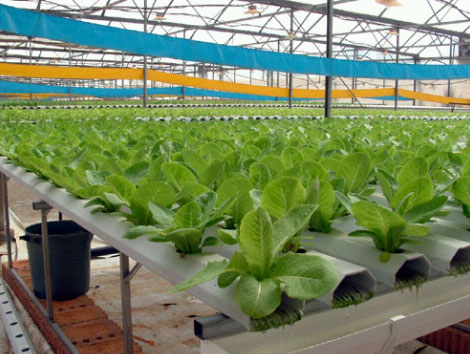 MONITORING THE CLIMATIC FACTORS OF A RANGE OF ENVIRONMENTSIntroduction:Different environments are characterised by physical factors such as prevailing wind and wind speed, light intensity, air and soil temperature. These physical factors determine what plants can be grown in the environments and in what seasons.Equipment:AnemometerDigital thermometerLux meter

MethodUse your Anemometer, digital thermometer and Lux meter to collect field data on physical conditions of a range of microclimates in the morning and afternoon:Describe the effect ONE of these modified environments  (other than the glasshouse) had on the FOUR physical conditions when compared to open ground (use your measurements in your answer)________________________________________________________________________________________________________________________________________________________________________________________________________________________________________________________________________________________________________________________________________________________________________________________________________________________Explain what effect this would have on plant growth in the chosen environment________________________________________________________________________________________________________________________________________________________________________________________________________________________________________________________________________________________________________________________________________________________________________________________________________________________A grower decides to grow a crop of tomatoes in winter in a glasshouse. Justify their choice of environment.In your justification you should:Describe the physical environments of the glasshouse and plastic houseExplain why plant growth will be different in the two environmentsAnalyse why the glasshouse is a good choice in winter for growing tomatoes. (you may find a double bubble helps you answer this)______________________________________________________________________________________________________________________________________________________________________________________________________________________________________________________________________________________________________________________________________________________________________________________________________________________________________________________________________________________________________________________________________________________________________________________________________________________________________________________________________________________________________________________________________________________________________________________________________________________________________________________________________________________________________________________________________________________________________________________________________________________________________________________________________________________________________________________________________________________________________________________________________________________________________________________________________________________________________________________________________________________________COMPARING THE GROWTH OF PLANTS IN DIFFERENT ENVIRONMENTSIntroduction:A commercial grower needs to choose the environment which will provide optimum growth conditions for their plants. Plants need to grow quickly and have a high quality to meet market demand and provide good grower returns.Equipment:Seeds:Dwarf beansLettucePunnetsSeed raising mixLarger pots for growing onMethod:Sow four punnets of dwarf beans and four punnets of lettuce seedPlace one punnet of each in the following environments:ShadehouseGlasshousePropagator on a hot padOutside in the school gardenMonitor, measure and record the following growth indicatorsTime taken for the first seedlings to germinatePercentage germination after 2 weeksHeight at 3 weeksNumber of leaves at 4 weeksRecord and average the following environmental factors for each environment over the investigation period:Light intensityAir temperatureSoil temperatureResults:A. Plant growthB. Physical Environmental factorsInterpretations:Describe and compare the trends shown in the growth of beans and lettuce in the four different environments.Beans:Garden/Plots ______________________________________________________________________________________________________________________________________Shade house _________________________________________________________________________________________________________________________________Glasshouse ______________________________________________________________________________________________________________________________Propagator/hotpad______________________________________________________________________________________________________________________________Lettuces:Garden/Plot ______________________________________________________________________________________________________________________________________Shade house _________________________________________________________________________________________________________________________________Glasshouse _________________________________________________________________________________________________________________________________Hot bed _____________________________________________________________________________________________________________________________________Explain the difference in plant growth in each of the environments, using the environmental data you collected to justify your explanation. Garden __________________________________________________________________________________________________________________________________________________________Shade house ____________________________________________________________________________________________________________________________________________________Glasshouse ___________________________________________________________________________________________________________________________________________________Propagator /hot pad _______________________________________________________________________________________________________________________________________________Choose ONE of the environments which you think would be the most economically viable for a commercial grower of beans and lettuce seedlings.Justify your choice of this environment over the other environments.Environment _____________________In your justification you should:Describe the optimum conditions for bean and lettuce growthExplain the environmental conditions provided by the chosen environmentAnalyse  why the chosen environment would be the most economically suitable for raising bean and lettuce seedlings____________________________________________________________________________________________________________________________________________________________________________________________________________________________________________________________________________________________________________________________________________________________________________________________________________________________________________________________________________________________________________________________________________________________________________________________________________________________________________________________________________________________________________________________________________________________________________________________________________________________________________________________________________________________________________________________________________________________________________________________________________________________________________________________________________________________________________________________________________________________________________________________________________________________________________________________________________________________________________________________________________________________________________________________________________________________________________________________________________________________________________________________________COMPARING THE GROWTH OF PLANTS IN DIFFERENT LIGHT INTENSITIESIntroduction: Plants need light for photosynthesis and growth. They adapt their growth patterns to different light intensities available to maximise the use of the light available. Equipment:RulerRange of one variety of plant some grown in full light and others in shadeMethod:Measure:Ten internodes of the plants grown in the shade and repeat with plants grown in full light. The length of ten leaves of the plants grown in the shade and repeat with plants grown in full light. Observe the colour of the leaves in each area and rate them on a scale of 1-5 (1=pale 5 =dark).Average the results for both sets of measurements.Results:Interpretations:Describe the difference in:Internode length _______________________________________________________________________________________________________________________________Leaf length ________________________________________________________________________________________________________________________________________________Leaf colour _______________________________________________________________________________________________________________________________________________Explain how the differences show how the plants have adapted to the different light intensities of their environments.______________________________________________________________________________________________________________________________________________________________________________________________________________________________________________________________________________________________________________________________________________________________________________________________________Select the best environment for growing seedlings before they are pricked out and justify your choice by explaining why this environment is more suitable than the other. Selected environment ___________________________________________________In your justification you should:Describe the best seedling structure for pricking outExplain how light quality affects seedling growth Analyse why the environment you have chosen is more suitable for growing seedlings which need to be pricked out.__________________________________________________________________________________________________________________________________________________________________________________________________________________________________________________________________________________________________________________________________________________________________________________________________________________________________________________________________________________________________________________________________________________________________________________________________________________________________________________________________________________________________________________________________________________________________________________________________________________________________________________________________________________________________________________________________________________________________________________________________________________________________________________________________________________________________________________________________________________________________________________________________________________________________________________________________________________________________________________________________________________________________________________________________________________________________________________COMPARING LEAF TYPE AND FROST DAMAGEIntroduction:Different types of leaves are affected by frost. Hardy plants survive quite deep frost, while tender plants can be badly burnt and eventually killed.Equipment:Petri dishesTomato plant leavesCamellia leavesAny other leaves of a range of plant typesMasking tape.Method:Place the different leaves in the Petri dishes and seal.Store the Petri dishes in the fridge for 2 – 3 daysInspect the leaves for frost damage.Results:Interpretations:Describe the characteristics of leaves prone to frost damage________________________________________________________________________________Explain why these leaves should be damaged in this way and how it will affect crop growth in the winter.________________________________________________________________________________________________________________________________________________________________________________________________________________________________________________A commercial grower wished to grow these plants in winter. Select a suitable environment for these plantsExplain why this environment is suitable Justify your selection over others which may be available.________________________________________________________________________________________________________________________________________________________________________________________________________________________________________________________________________________________________________________________________________________________________________________________________________________________________________________________________________________________________________________________________________________________________________________________________________________________________________________________________________________________________________________________________________________________________________________________________________________________________________________________________________________________________________________________________________________________________________________________________________________________________________________________________________________________________________________________________________________________________________________________________________________________________________________COMPARING SOIL TEMPERATURES UNDER A RANGE OF MULCHESIntroduction:Mulches are materials which are used to cover the soil around plants. These may be natural or artificial.Equipment:PunnetsPotting mixA range of mulch materialDigital thermometerMethod:fill the punnets with potting mixCover each with a different mulchPlace all the punnets in the same environment e.g. shade or plastic house.Monitor the temperatures of the potting mix for a weekResults:Interpretations:Describe  the effect each mulch had on soil temperatures________________________________________________________________________________________________________________________________________________________________________________________________________________________________________________________________________________________________________________________________Explain the effect each mulch had on the soil temperatures and how this would effect plants grown in each type of soil covering.________________________________________________________________________________________________________________________________________________________________________________________________________________________________________________________________________________________________________________________________________________________________________________________________________________________________________________________________________________________________________________________________________________________________________________________________________________________________________________________________Select the mulch you think would be the most effective when growing early strawberries and justify your selection.________________________________________________________________________________________________________________________________________________________________________________________________________________________________________________________________________________________________________________________________________________________________________________________________________________________________________________________________________________________________________________________________________________________________________________________________________________________________________________________________________________________________________________________________________________________________________________________________________________________________Read the two articles from the same paper and justify the social and economic impact of frost on a community.In your justification you should :Describe the effect of frost on kiwifruit productionExplain how this affects the local economyLink this effect with the influence it has on the  people in the local community and their response.________________________________________________________________________________________________________________________________________________________________________________________________________________________________________________________________________________________________________________________________________________________________________________________________________________________________________________________________________________________________________________________________________________________________________________________________________________________________________________________________________________________________________________________________________________________________________________________________________________________________________________________________________________________________________________________________________________________________________________________________________________________________________________________________________________________________________________________________________________________________________________________________________________________________________________________________________________________________________________________________________________________________________________________________________________________________________________________________________________________________________________________________________________________________________________________________________________________________________________________________________________________________________________________________________________________________________________________________________________________________________________________________________________________________________________________________________________________________________________________________________________________________________________________________________________‘EnvironmentLight intensityLight intensityAir temperatureAir temperatureSoil temperatureSoil temperatureWind speedWind speedTime of dayMAMAMAMAGardens (open ground)Classroom – growing area Shade houseGlasshousePropagator on a hot padGrowthBEANSBEANSBEANSBEANSLETTUCELETTUCELETTUCELETTUCEGardenShade-houseGlass housePropagator – hot padGardenShade-houseGlass housePropagator – hot padTime for germin-ation% germ-inationHeight after 3 weeksNumber of leaves at 4 weeksGardenGardenGardenShade-houseShade-houseShade-houseGlass houseGlass houseGlass housePropagator – hot padPropagator – hot padPropagator – hot padLight (lux)AirTempo CSoil tempo CLight (lux)AirTempo CSoil tempo CLight (lux)AirTempo CSoil tempo CLight (lux)AirTempo CSoil tempo CWeek 1Week 2Week 3Week 4MeasurementFull sunlightShadeAverage internode lengthAverage leaf lengthColourName of plantType of leafDescription of damageMulchDay 1Day 2Day 3Day 4Industry leaders call for supportIndustry leaders call for supportIndustry leaders call for supportBy Roger BourneAs orchards and vineyards across the country slowly recover from frost damage, industry leaders are calling for growing communities to support each other through what will be a difficult and stressful time for many members.Kiwifruit Growers chairman Grant Eynon wants people to be aware of the social impact destructive frosts can leave behind well after the temperature returns to normal.“It is far bigger than just a single grower or family, there is a whole community which is going to knocked around.“There are potentially millions of dollars that aren’t going to come into the local economy and it is really going to demand some understanding from infrastructure and support services that growers use, such as banks and accountants”.Mr Eynon says KGNZI will be examining ways to support growers and hopes the wider community will do the same.  “This is a big issue; real economic hardship,” he says.Zespri chairman Doug Voss agrees growers need to help each other.“The psychological impact is very signigicant and we have to make sure we can give growers all the support we can.  We need a pan-industry strategy to see how we can help people deal with this.”KGNZI and Zespri have formed a joint-industry working group to provide support and practical advice to growers.Mr Voss says it is important growers understand the orchard and financial management needed to cope with a frost, as well as the emotional impact it can have.“It is a matter of letting growers know that they are not alone,” he says.Waikato-based farm finance specialist Don Fraser agrees.  He also wants growers to make a realistic assessment of their situation and not jump to “panic” decisions which could make the situation worse.“When a farmer gets into financial trouble, stress levels tend to go through the roof and he doesn’t think straight.  that is what is going to happen to some growers.  Logic will go out the window.“What has happened is terrible and the financial implications may be huge, but affected growers should stand back and take a reality check.  What may seem the end of the world today will be survivable tomorrow,” he says